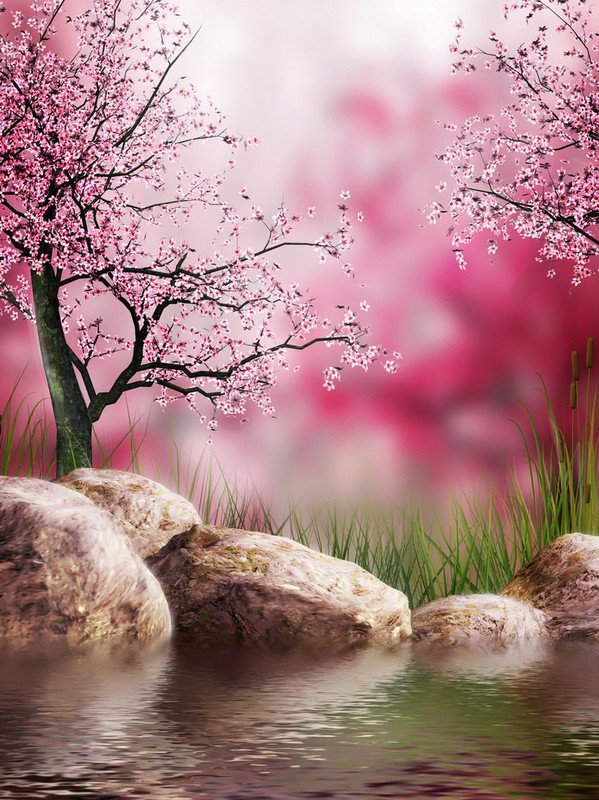 La splendeur des cerisiers en fleurs.Le regard tourné vers l'azur, dans le bleu du ciel,Le spectacle est magique et le plaisir visuelEst unique, il est sublime et doux, presque irréel,La tendresse du rose et du bleu, dans des tons pastel,Offre un apaisement doucereux, un bonheur sensationnel.Dans un décor plus coloré, le rose s'intensifie tel un conflictuelQui s'oppose au gris du mont cintré de nuages résiduels.Le long d'un plan d'eau, chaque été, le tableau temporelDes cerisiers en robe rose fait un ruban continuelQui plonge sa douceur agrémentée de vert dans le miroir naturelAvec en arrière-plan la chaîne montagneuse d'un bleu éternel.La fresque est divine, le panorama déploie son charme émotionnel.Se balader dans ce paradis est un délice exceptionnel,La douceur nous submerge, notre être exulte le bonheur temporelDevant tant de grâce dans ce sublime chapelet d'archipelsOù l'eau limpide réplique les fantastiques abords universels.Le Japon regorge de beauté, la nature reine offre des attraits perpétuels.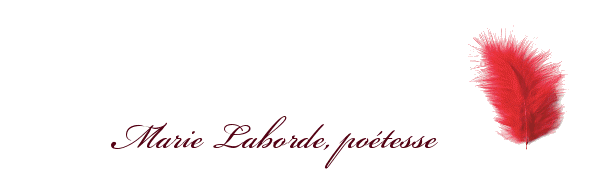 